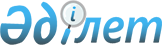 Об определении мест выпаса животных
					
			Утративший силу
			
			
		
					Решение акима сельского округа Бухарбай батыр Жалагашского района Кызылординской области от 18 ноября 2016 года № 13. Зарегистрировано Департаментом юстиции Кызылординской области 21 декабря 2016 года № 5677. Утратило силу решением акима сельского округа Бухарбай батыр Жалагашского района Кызылординской области от 10 мая 2017 года № 6
      Сноска. Утратило силу решением акима сельского округа Бухарбай батыр Жалагашского района Кызылординской области от 10.05.2017 № 6 (вводится в действие со дня первого официального опубликования).

      В соответствии с подпунктом 1) статьи 10-1 Закона Республики Казахстан от 10 июля 2002 года “О ветеринарии” аким сельского округа Бухарбай батыр РЕШИЛ:

      1. Определить местами выпаса животных 1170 гектаров на участке Сорлы асар, 936 гектаров на участке Кара асар, 270 гектаров территории озера Асык ата и 330 гектаров на участке Кос тал в сельском округе Бухарбай батыра.

      2. Настоящее решение вводится в действие по истечении десяти календарных дней после первого официального опубликования.
					© 2012. РГП на ПХВ «Институт законодательства и правовой информации Республики Казахстан» Министерства юстиции Республики Казахстан
				
      Аким сельского

      округа Бухарбай батыр

Н. Жонтаев
